Всемирный день чтения вслухЕжегодно, каждую первую среду марта, тысячи людей отмечают Всемирный день чтения вслух. Национальная библиотека РД им.Р. Гамзатова присоединилась к Всемирной акции.Заведующая отделом культурных программ Ольга Алиева рассказала участникам акции об истории праздника, о популяризации чтения как одного из основных способов взаимодействия с окружающим миром, самой возможности передачи эмоций с помощью звучащего слова. Отметила, что чтение вслух развивает словарный запас, улучшает интеллект, укрепляет память.История праздника начинается с 2010 года по инициативе общественной организации «Литературный мир» (LitWorld).. Тысячи людей в десятках стран мира знают и поддерживают этот день, проходящий под лозунгом «Чтение — это движение вперёд!». В этот день центром внимания стали слово и книга. Читать интересно! А читать вслух — интересно вдвойне! Ведь при чтении вслух мы делимся своими эмоциями с окружающими, передаем им свое настроение и ощущения, от прочитанного. Читая книгу, мы нарабатываем способность понимать других. В этом году в акции приняли участие: студенты Махачкалинского музыкального училища им. Г.А. Гасанова, сотрудники Республиканского дома народного творчества, Республиканского центра русского языка и культуры, а также сотрудники Национальной библиотеки РД им. Р. Гамзатова и учащиеся махачкалинских школ. Всемирная акция чтения слух прошла в рамках празднования 100-летия со дня рождения народного поэта Дагестана Расула Гамзатова. Все участники читали вслух любимые произведения поэта Страны гор!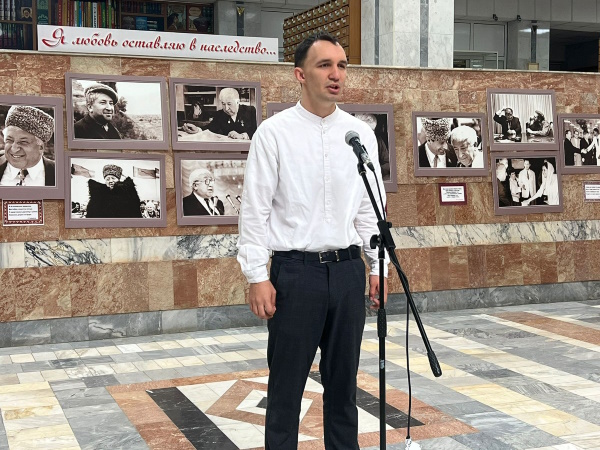 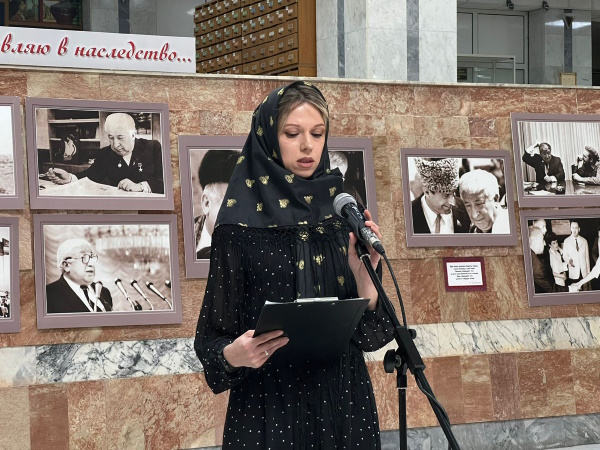 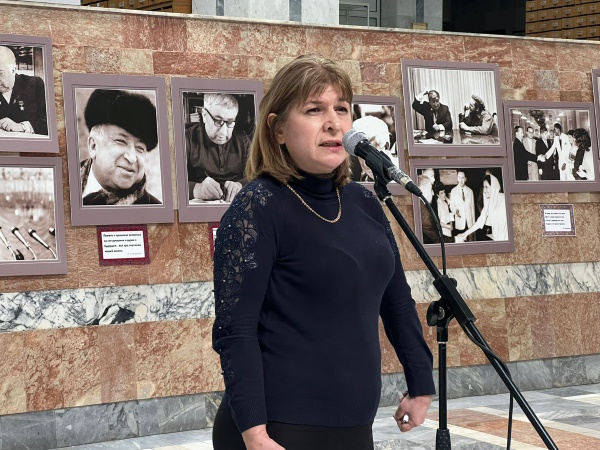 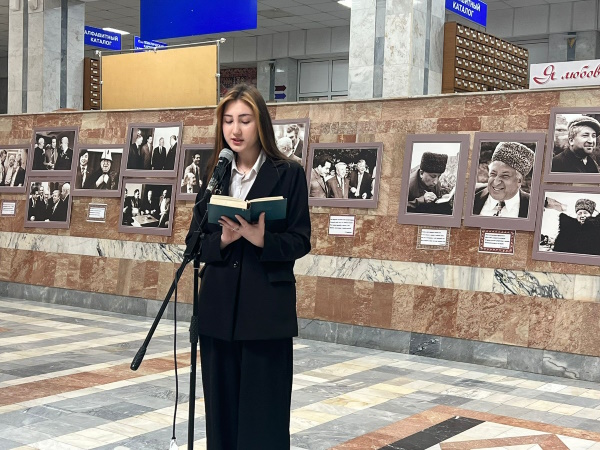 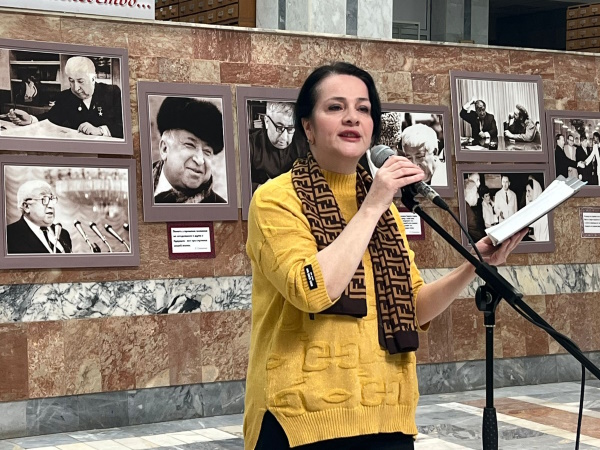 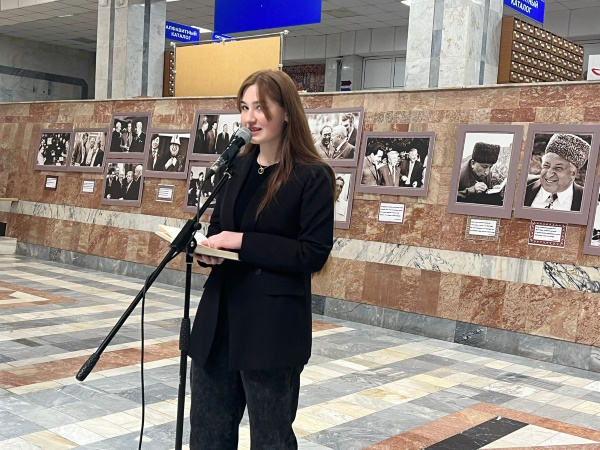 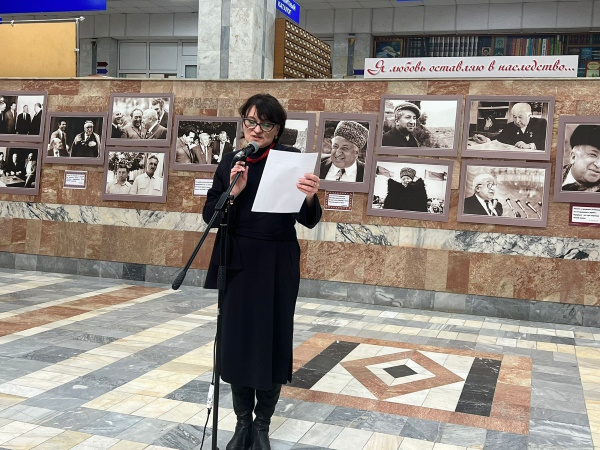 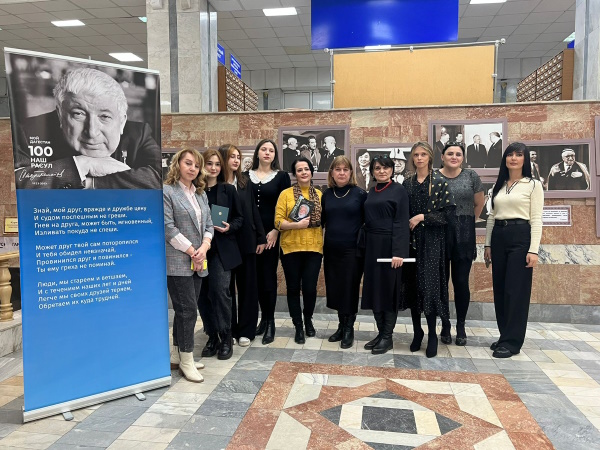 